KARTY PRACY, Propozycje: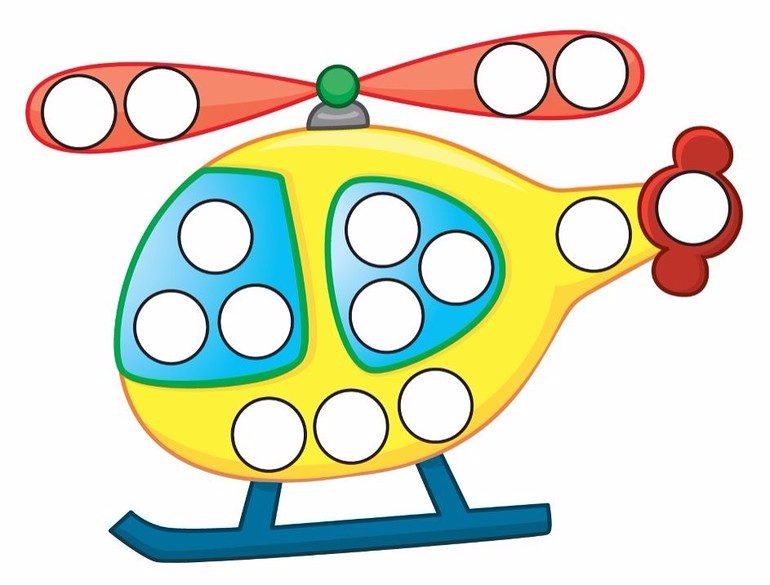 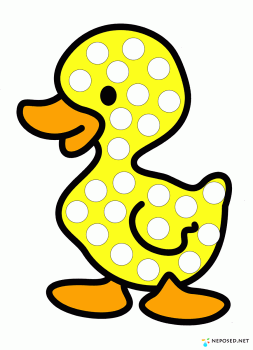 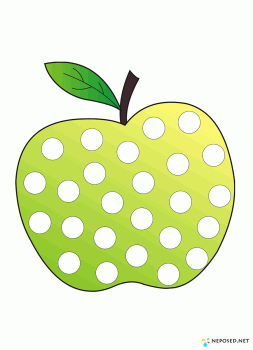 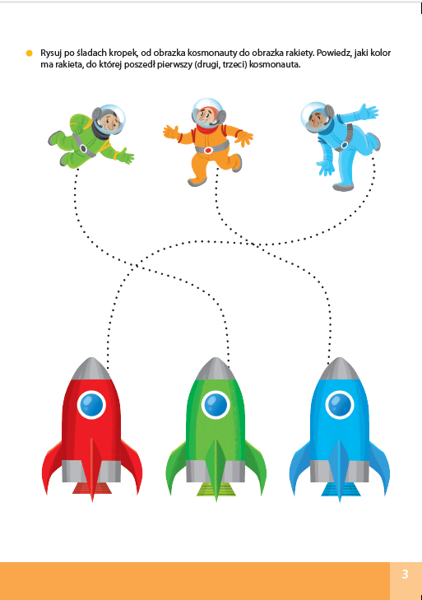 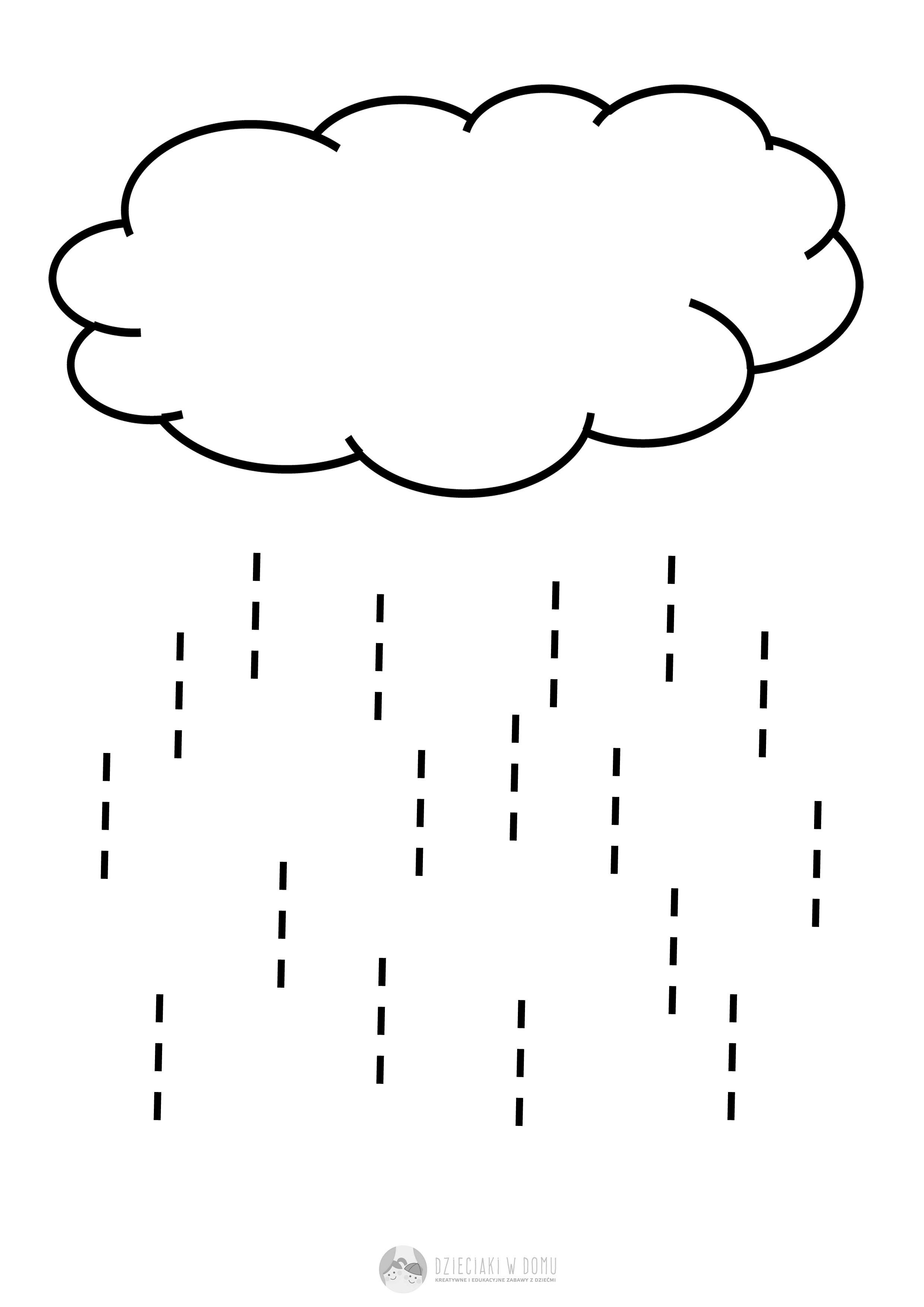 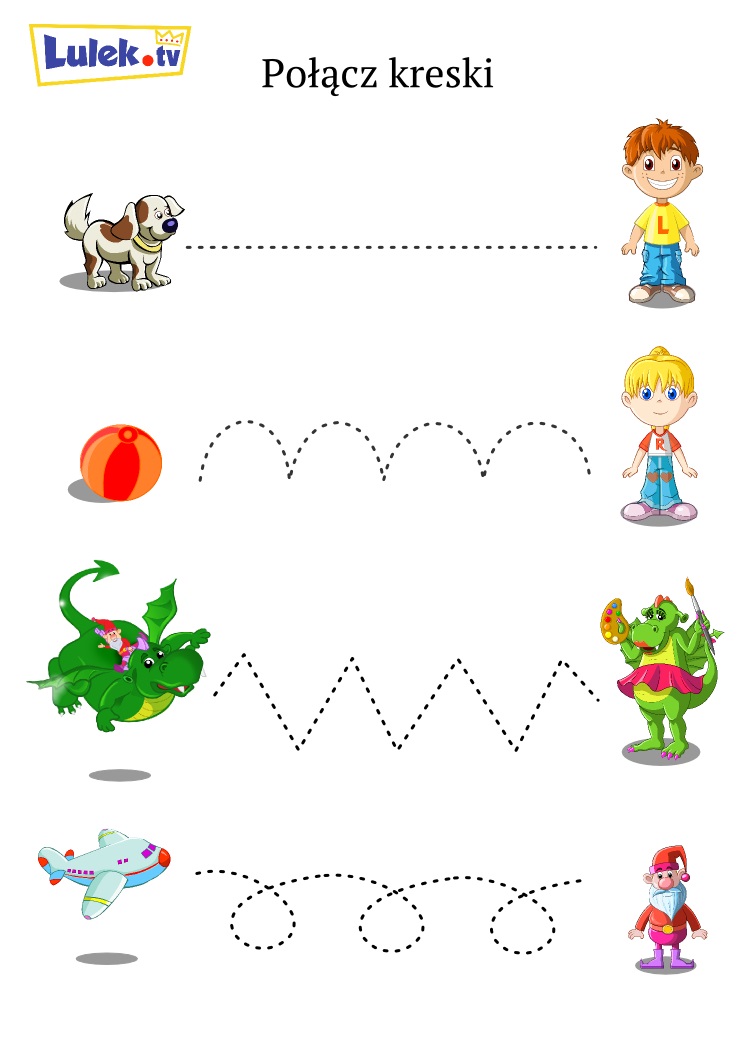 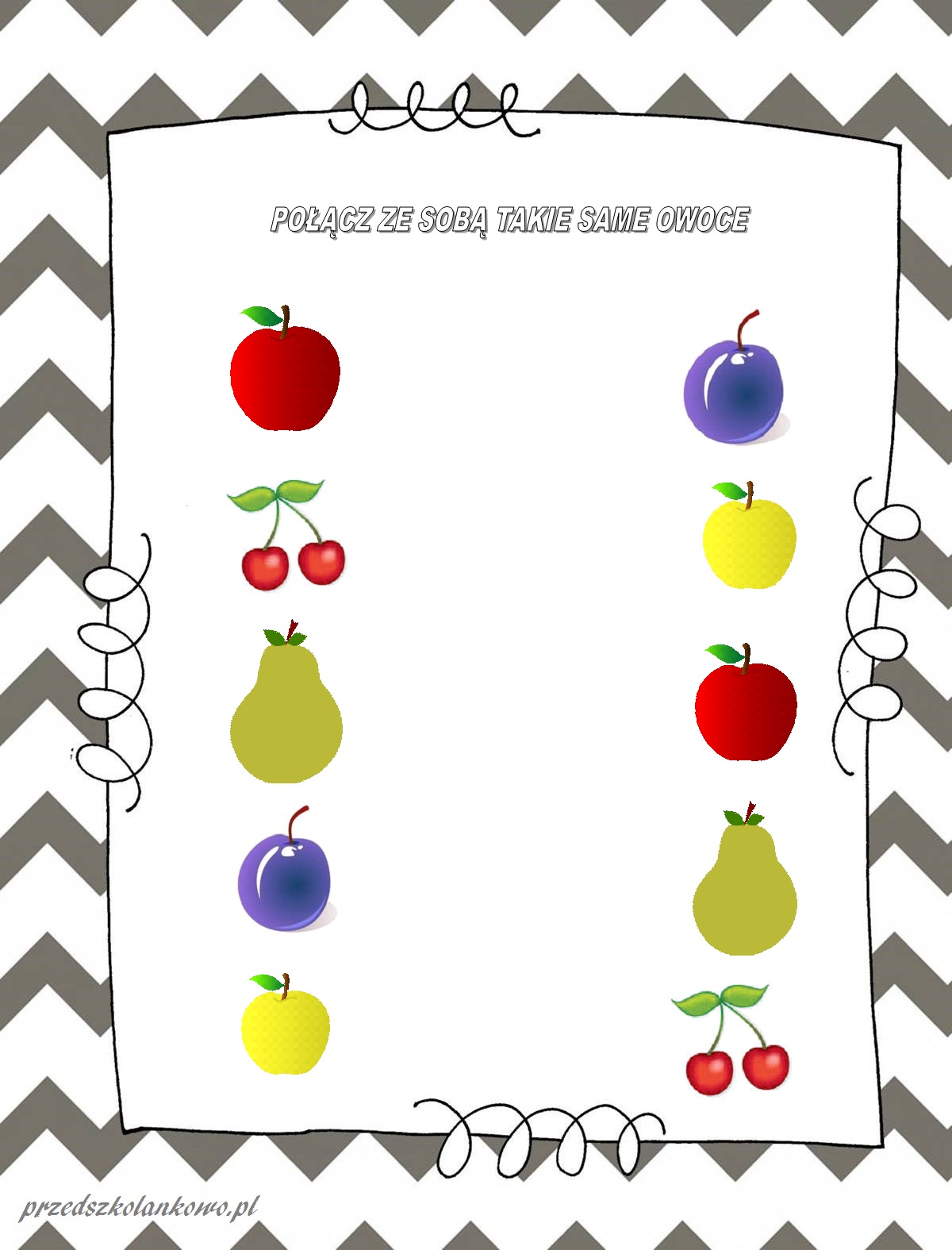 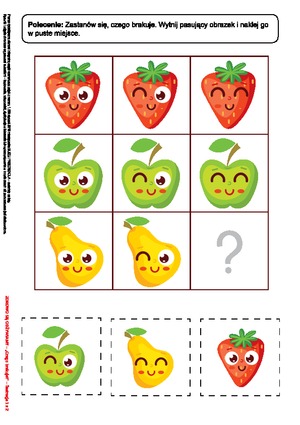 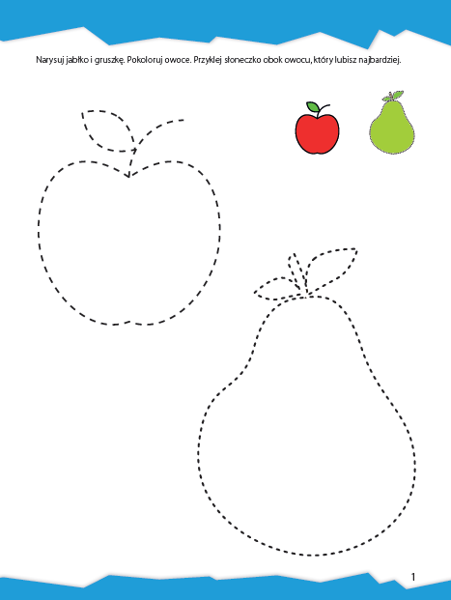 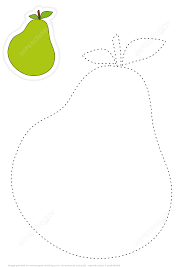 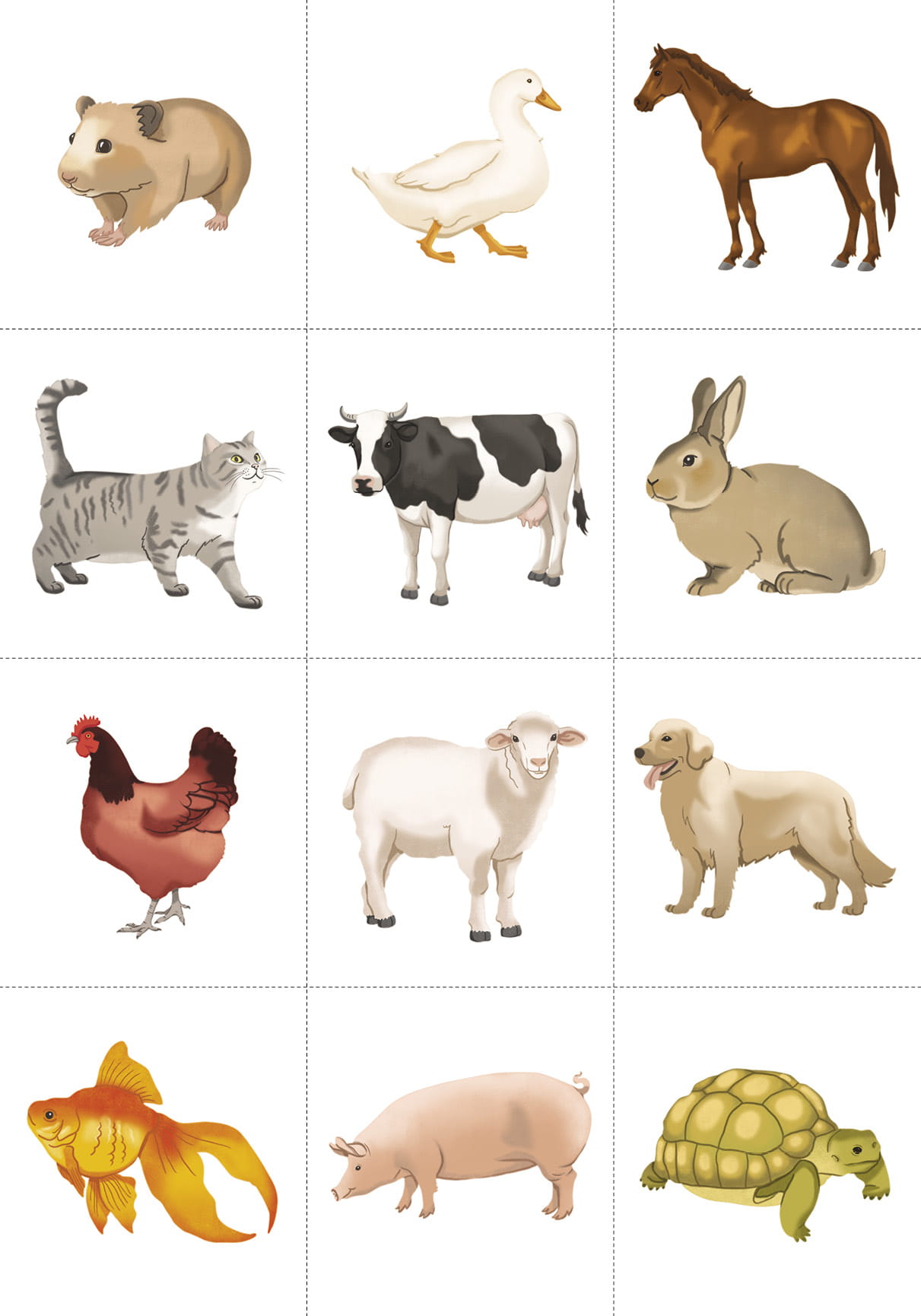 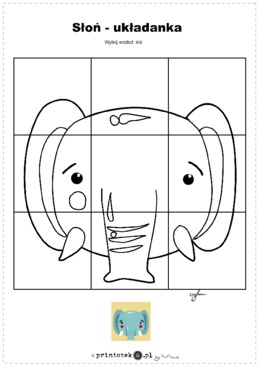 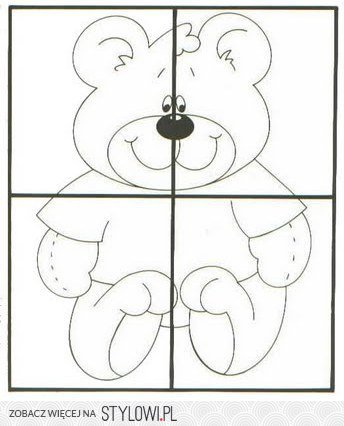 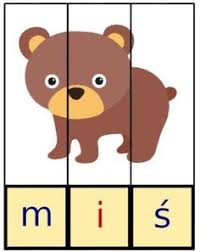 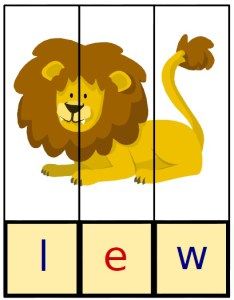 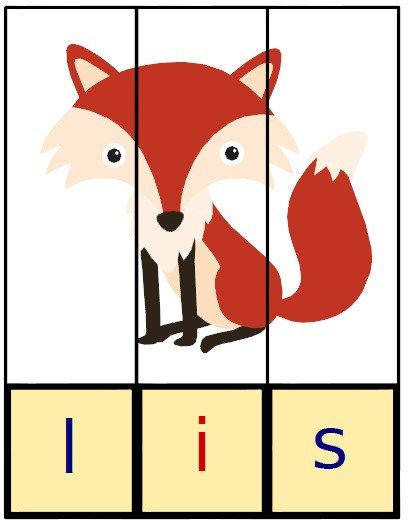 